Syed.369128@2freemail.com   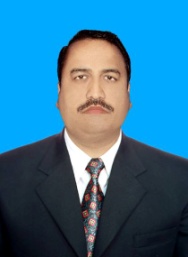 SYED SYED Personal detailsDate of birth: 09 Mar 1976Marital status: MarriedNationality     : PakistaniReligion         : IslamGender          : MaleDomicile        : Punjab (Rawalpindi)Objective  Try to attain a growing pattern where I can use my God bestowed characteristics with balanced hard work to get a result; where I could add something positive to my I inner and physical world with all my sincerity and passion for me and my organization. EmploymentEmploymentJuly-1994 –Dec- 2014                         Pakistan Telecommunication Limited (PTCL)July-1994 –Dec- 2014                         Pakistan Telecommunication Limited (PTCL)      ( 1994 to 2014)                        Technician Customer Care + MMBB & IPTV + Switching and power plant MSU Gujar Khan.       ( 1994 to 2014)                        Technician Customer Care + MMBB & IPTV + Switching and power plant MSU Gujar Khan. Education and academic activitiesEducation and academic activities1996        University of Punjab Lahore               BA ( Graduation )1996        University of Punjab Lahore               BA ( Graduation )1993        Govt. Sarwar Shaheed (N.H.) degree College Gujar Khan               FA (Faculty of arts)1993        Govt. Sarwar Shaheed (N.H.) degree College Gujar Khan               FA (Faculty of arts)1991        Government High School Mandra               Matriculation1991        Government High School Mandra               MatriculationSpecial SkillsSpecial SkillsOperating Systems: Windows Application, Microsoft Word, Microsoft Excel, Windows 98/2000/XP- (Installation) Expert.Customer Care Module: Billing and customer care (BnCC) system.Power Section: Installation of Batteries, Rectifier and DG set minor maintenance.Office Work: Record keeping.EWSD: (Operation & Maintenance).Customer Services: Customer Enquiries entertainment & Trouble Shooting.Terminal Work Switching: responsible for MSU and 34 RLU’s all modification & maintenance time to time required. Operating Systems: Windows Application, Microsoft Word, Microsoft Excel, Windows 98/2000/XP- (Installation) Expert.Customer Care Module: Billing and customer care (BnCC) system.Power Section: Installation of Batteries, Rectifier and DG set minor maintenance.Office Work: Record keeping.EWSD: (Operation & Maintenance).Customer Services: Customer Enquiries entertainment & Trouble Shooting.Terminal Work Switching: responsible for MSU and 34 RLU’s all modification & maintenance time to time required. Special TrainingsCustomer Care For Technicians Training at PTCL Academy IslamabadCapacity Building Program For Telecom Technicians Switching Training Program at PTCL Staff College Haripur. ReferenceAs per demandSpecial TrainingsCustomer Care For Technicians Training at PTCL Academy IslamabadCapacity Building Program For Telecom Technicians Switching Training Program at PTCL Staff College Haripur. ReferenceAs per demand